Planirani broj upisanih učenika u prvi razred: 182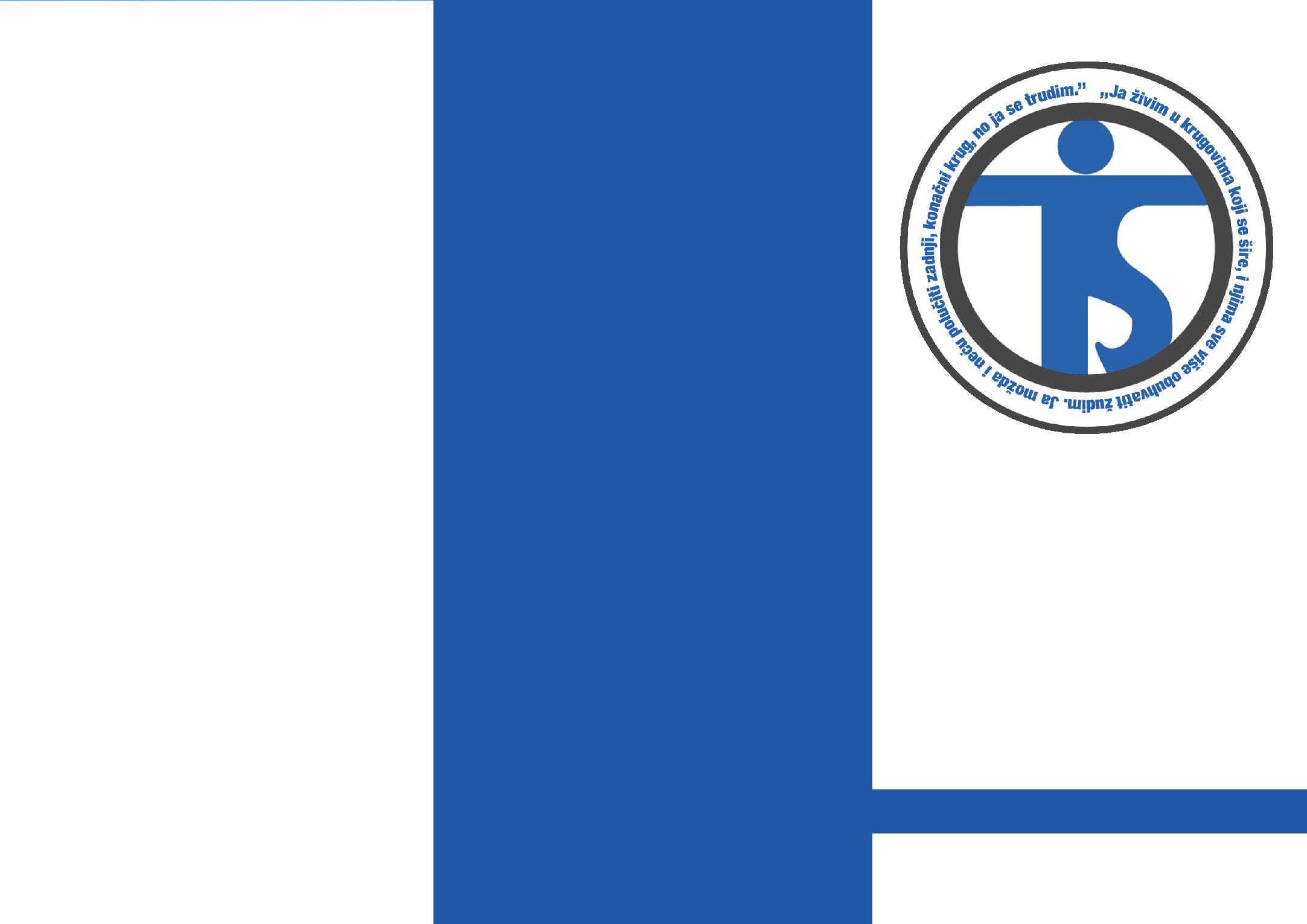 Planirani brojučenika po zanimanjima:računalni tehničar u strojarstvu: 52 (2 razredna odjela) elektrotehničar: 26 tehničar za elektroniku: 26 tehničar cestovnog prometa: 26tehničar za logistiku i špediciju: 26 arhitektonski tehničar: 26 Zašto našu školu?Zato što smo prepoznatljivi po:stručnim nastavnicima solarnom demonstracijskom centru centru za nove tehnologije multimedijalnoj knjižnici informatičkim učionicama i praktikumima elektrotehnike i strojarstva brojnim izvannastavnim aktivnostima i projektima EU projektima (SB-Solar i Slavonica Mehatronica, Navigator)Stipendiranju učenika strojarstva (GENE HAAS) Značajni predmeti za sva zanimanja su:hrvatski jezik strani jezik matematika Dodatni predmeti koji se boduju mogu se vidjeti ispod opisa zanimanja.Vrednuju se i boduju rezultati kandidata postignutih na državnom najtecanju iz informatike (prema članku 16. Pravilnika o elementima i kriterijima za izbor kandidata za upis u 1. razred srednje škole).Zato što imamo brojna priznanja, a posebno značajna su nam:Priznanje Županije (1999.) Ministrovo priznanje za uspješan, kvalitetan i kreativan rad (2000.) Rezultati državnih natjecanja Više o školi na:www.ss-tehnicka-slavonski-brod.skole.hrTehnička škola Slavonski Brod Eugena Kumičića 55                          Tel: 035/411-478                       Fax: 035/446-160                       e-mail: tssb@tssb.hr Tehnička školaSlavonski Brodwww.ss-tehnicka-slavonski-brod.skole.hrUpis učenika u 1. razredŠkolska godina 2015./2016.Zanimanja u prvom razredu 2015./2016.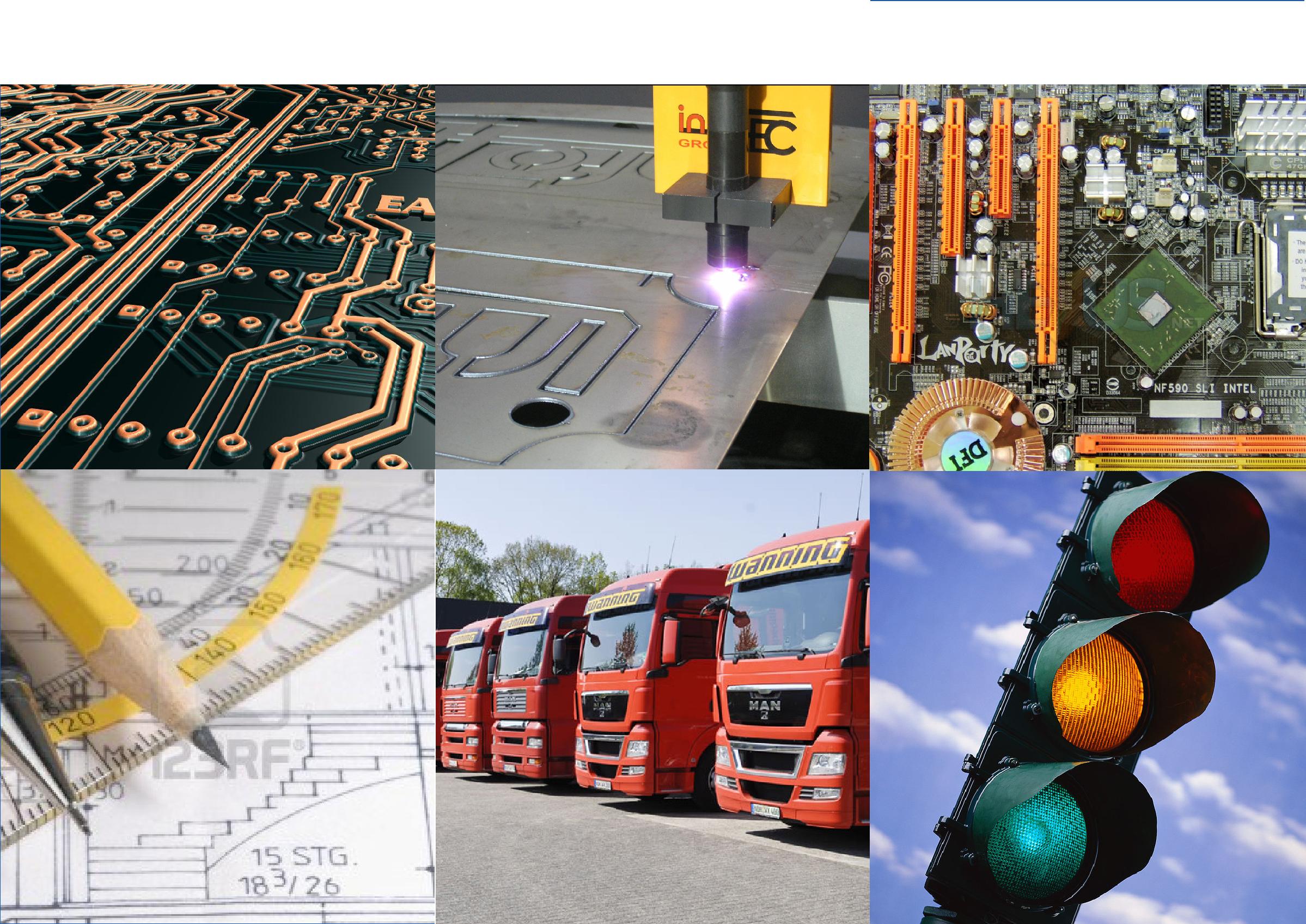 Elektrotehničar	Računalni tehničar u strojarstvu    Tehničar za elektronikuArhitektonski tehničarRadi projektnu dokumentaciju, izvodi radove na otvorenim ili zatvorenim gradilištima zgrada. Može se zaposliti u tijelima državne uprave nadležne za poslovegraditeljstva i prostornog planiranja.Dodatni predmeti koji se boduju su:fizika likovna kultura tehnička kultura Tehničar za logistiku i špedicijuObavlja poslove na domaćem i inozemnom tržištu špediterskih usluga. U ovom poslu, primjerice, proučava i istražujetržište špediterskih usluga, izrađuje plan prijevoza robe, priprema i obrađuje uvozne i izvozne dokumente.Dodatni predmeti koji se boduju su:fizika geografija tehnička kultura Tehničar cestovnog prometaPrikuplja, analizira i pratipodatke o prijevozu putnika i tereta, usklađuje vozne redove, razmješta i raspoređuje vozila i vozače,obavlja poslove u sklopu otpremničko - špedicijske djelatnosti i organizira poslove u prometnoj službi na kolodvoru.Dodatni predmeti koji se boduju su:fizika geografijatehnička kultura Radi na poslovimaRadi s novim tehnikama,Radi u industriji i zanatstvu. Obavljaproizvodnje, održavanja, nadzora itehnologijama automatizacijesloženija mjerenja i izrađuje elektroničkekontrole različitih elektrotehničkihkonstruiranja, oblikovanja i vođenjai elektromehaničke sklopove. Takođerproizvoda, elektroopreme iprocesa proizvodnje pomoćuradi na vođenju dokumentacije, kontroli ielektromaterijala.računala.ispitivanju materijala, proizvoda i uređaja.Dodatni predmeti koji se boduju su:Dodatni predmeti koji se boduju su:Dodatni predmeti koji se boduju su:- fizika- fizika- fizika- kemija- kemija- kemija- tehnička kultura- tehnička kultura- tehnička kultura